                                                                                                                             16.09.2019.    Referat netværksmøde for sygeplejersker med interesse i skulder-albue specialet på Farsø Sygehus. Mødedeltagere: Anette Isling Jørgensen, Birgitte Mærsk Pank, Hanne Pedersen, Kirsten Herold, Helle Holm, Maria Lynnerup.Udmeldinger: Charlotte Blach Jacobsen fra Region midt (Silkeborg),  Marianne Thegen JakobsgaardRegion midt (Randers- dagkirugisk afd.)Bordet rundt:Anette Isling Jørgensen, Region Hovedstaden. Annette er i skulder-albue ambulatorie på Gentofte Sygehus, kun elektiv kirurgi.                                                                                                                 2 sygeplejersker til ca. 3-4 ambulatorier. Desuden sygeplejeambulatorie man+tirs., hvor de b.la. ringer(spørgeguide) til alle opererede patienter. Problematikker: smerter, ødemer, obstipation. Udfordret af omstruktureringer (skulderkirurgi på flere matrikler).                                                      Arbejder lige nu med fokus på især sammenhængende patientforløb/optimering af forløb samt opgaveglidning/nye sygeplejeopgaver.                                                                                           Anette vil undersøge om den special ansvarlig skulder-albue spl. vil med i gruppen                                                                                                                                                                                                                                                                                                            Hanne Pedersen, Region Midt, Aarhus Universitetshospital. Hanne er i både sengeafdeling og ambulatorie.                                                                                                                                             Typisk 1 sygeplejerske til 3-4 ambulatorier.                                                                                        Arbejder lige nu med fokus på især udskrivelse af indlagte patienter 1. postoperative dag inden kl. 12 pga. pladsmangel. Desuden fokus på pårørende-inddragelse. På det nye universitetshospital er der enestuer med opredning til en pårørende. Patienter opfordres til at have en pårørende med ved indlæggelsen.Birgitte Mærsk Pank, Region Midt, og Kirsten Herold, Region Midt.                                           Birgitte arbejder både på sengeafdeling og ambulatorie på Regionshospitalet Silkeborg.                       Kirsten er forløbskoordinator og arbejder i ambulatorie på Regionshospitalet Silkeborg.                Udfordret af mulige omstruktureringer, som vil betyde en sygeplejerske til flere ambulatorier.         På nuværende tidspunkt en sygeplejerske til et ambulatorie.       Arbejder lige nu med fokus på især elektronisk patientinformation (i forbindelse med sammedagskirurgi). Desuden fokus på opgavefordeling – hvem gør hvad?Helle Holm, Region Nordjylland, og Maria Lynnerup, Region Nordjylland.                             Helle Holm, stedfortræder for afsnitsledende sygeplejerske og skulder-albuespecialist, Farsø Sygehus.                                                                                                                                         Maria Lynnerup arbejder på både sengeafdeling og ambulatorie på Farsø Sygehus.                                Arbejder lige nu med bl.a. fokus på optimering af smertebehandling til patienter med operationskrævende rotator cuff ruptur. Desuden fokus på optimal udnyttelse af sygeplejeressourcer i ambulatoriet. Medlemmer: Der er enighed om at bibeholde afdelingssygeplejerskerne fra Odense og Køge Sygehus på medlemslisten i håb om, at de på et tidspunkt har kandidater til netværksgruppen.Kirsten Herold forsøger at kontakte Randers Sygehus igen.Det er vigtigt, at man altid  bruger medlemsliste fra sidste afholdte netværksmøde, da listen opdateres på hvert afholdt møde.                                                                                                                                                                 Opfølgning på uddelegerede opgaver fra sidste møde september 2018:   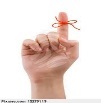 Susanne Nygaard Nielsen er fraværende ved dette møde. Hun skulle undersøge muligheden for oprettelse af dropbox til diverse bilag, Power Point show osv. fra netværksmøderne. Repræsentant fra FSOS Gitte Zyphen-Adeler følger op på referat sidt og kontakter EsbjergDette punkt udsættes.   Dagens tema: sygeplejen til patienter med operationskrævende rotator cuff ruptur     Drøftelse med udgangspunkt i nedenstående spørgsmål: Hvilke sygeplejefaglige informationer videregives til denne patientgruppe?  Hvilke kliniske og sygeplejefaglige udfordringer ses der ved patienter med rotator cuff ruptur ?Udveksling af erfaringer og tiltag i forhold til at højne kvaliteten af sygeplejen til denne patientgruppe    Følgende er uddrag af drøftelsen:Sygeplejeteoretiker Merry Elisabeth Scheel og den interaktionelle sygeplejepraksis nævnes og sættes i forbindelse med sygeplejen til denne patientgruppe. Sygeplejen præoperativt indebærer bl.a. forventningsafstemning for patienten i forhold til regime, praktiske gøremål/situationer, opmærksomhed på efterforløb og genoptræning.I den præoperative sygepleje er fokus rigtig meget på efterforløbet og den postoperative fase. Sygeplejersken forsøger at medvirke til et sammenhængende patientforløb.Den postoperative smertebehandling indgår også som et samtale emne i patientens samtale med sygeplejersken. Dette med formål at fortælle omkring betydningen af sufficient smertebehandling for at opnå et godt resultat af operationenSmertebehandlingen er forskellig fra sted til sted. Består af præparater som Paracetamol,  NSAID, Opioider.I den præoperative sygepleje anvender sygeplejersken sit faglige skøn til bl.a. at vurdere, hvilke informationer, der er behov for og som patienten kan rumme. Pårørendes rolle. Pårørende ses som en ressource – megen information, godt med et par ”ekstra ører”. Det nævnes, at mænd med operationskrævende rotator cuff ruptur nogle gange kan være en udfordring. Dette som følge af, at de har travlt med at ”komme i gang igen”. Indimellem svært gennem sygeplejen at give dem den nødvendige forståelse for det operative forløb og den postoperative genoptræning. Mener ikke de har behov for analgetika behandling; ”jeg har en høj smertetærskel”, ”smerterne går vel over igen”. Vi kan som sygeplejersker godt tvivle på, om de har forstået alvoren af en forestående operation og efterforløb. Sygeplejerskens berettigelse i ambulatoriet drøftes. Desuden normering i forhold til antal ambulatorier/læger i ambulatoriet. En sygeplejerske til et ambulatorium kontra en sygeplejerske til mellem 2-4 ambulatorier. Der nævnes fordele og ulemper. Sygeplejerskens kerneopgave i ambulatoriet ses som værende information. Sørge for at patient har tilstrækkelig med viden og information til at kunne træffe beslutninger på et velinformeret grundlag. At ”klæde patienten på”/forberede patienten på den kommende operation og efterforløb. Sygeplejersken skal skabe tryghed for patienten. Sygeplejersken har helhedssynet på patienten.Sygeplejerskens virke i krydspresset mellem ”system – og livsverden” (jf. sygeplejeteoretiker Merry Elisabeth Scheel). Et vilkår, en balancegang. Hvordan agerer vi som sygeplejersker i dette krydspres?Fundamentals of Care Præsentation af Ingerlise Rønfeldt, sygeplejerske med særlig klinisk funktion UUK, Cand. scient KVT.                                                                                                                              Efterfølgende drøftelse af Fundamentals of Care set i lyset af en case omhandlende patient opereret for rotator cuff ruptur (se bilag).FSOS nyt      Orientering af repræsentant fra FSOS’s bestyrelse Gitte Zythen-Adeler. Se bilag.	KommissoriumKommissorium er gennemgået. Tilføjelse til punkt omkring økonomi: ”FSOS har mulighed for at hjælpe med midler til eksterne undervisere (max beløb på 2000 kr.)”. Planlægning af næste mødes indhold og ny tovholderNæste møde i netværksgruppe for sygeplejersker med interesse i skulder-albue specialet er                  d. 16. marts 2020.Ny tovholder er Hanne Begitta Børgesen, og mødet afholdes på Vejle Sygehus.Tema/emne: det korte patientforløb og ”korttids-sygepleje”. Evt. med inddragelse af Fundamentals of Care som begrebsramme til at snakke om sygeplejen.Smertebehandling til skulder-albue patienter nævnes også som et relevant emne.Referent: Maria Lynnerup,  (Helle Holm) 